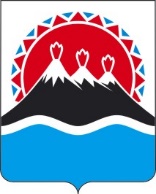 РЕГИОНАЛЬНАЯ СЛУЖБА ПО ТАРИФАМ И ЦЕНАМ КАМЧАТСКОГО КРАЯПРОЕКТ ПОСТАНОВЛЕНИЕг. Петропавловск-КамчатскийВ соответствии с Федеральным законом от 07.12.2011 № 416-ФЗ «О водо-снабжении и водоотведении», постановлением Правительства Российской Федерации от 13.05.2013 № 406 «О государственном регулировании тарифов в сфере водоснабжения и водоотведения», приказом ФСТ России от 27.12.2013 № 1746-э «Об утверждении Методических указаний по расчету регулируемых тарифов в сфере водоснабжения и водоотведения», Законом Камчатского края от 29.11.2019 № 396 «О краевом бюджете на 2020 год и на плановый период 2021 и 2022 годов», постановлением Правительства Камчатского края от 19.12.2008 № 424-П «Об утверждении Положения о Региональной службе по тарифам и ценам Камчатского края», протоколом Правления Региональной службы по тарифам и ценам Камчатского края от 01.12.2021 № хх и на основании заявлений АО «Корякэнерго» от 28.04.2021 № 1348/03, 1347/03 (рег. от 29.04.2021 №№ 90/1450, 1449)ПОСТАНОВЛЯЮ:1. Внести в приложения 1, 3, к постановлению Региональной службы по тарифам и ценам Камчатского края от 17.12.2019 № 322 «Об утверждении тарифов на питьевую воду (питьевое водоснабжение) АО «Корякэнерго» потребителям Устьевого сельского поселения Соболевского муниципального района на 2020-2024 годы» изменения, изложив их в редакции согласно приложениям 1-2 к настоящему постановлению.2. Настоящее постановление вступает в силу через десять дней после дня его официального опубликования.Приложение 1к постановлению Региональной службыпо тарифам и ценам Камчатского края от 01.12.2021 № ххх«Приложение 1к постановлению Региональной службы по тарифам и ценам Камчатского краяот 17.12.2019 № 322Производственная программа АО «Корякэнерго» в сфере холодного водоснабжения в Устьевом сельском поселении Соболевского муниципального района на 2020-2024 годыРаздел 1. Паспорт производственной программы Раздел 2. Планируемый объем подачи питьевого водоснабженияРаздел 3. Перечень плановых мероприятий по повышению эффективности деятельности организации коммунального комплекса Раздел 4. Объем финансовых потребностей, необходимых для реализации производственной программы в сфере питьевого водоснабженияРаздел 5. График реализации мероприятий производственной программы в сфере питьевого водоснабженияРаздел 6. Показатели надежности, качества и энергетической эффективности объектов  централизованных систем водоснабженияПриложение 2к постановлению Региональной службыпо тарифам и ценам Камчатского края от 01.12.2021 № ххх«Приложение 3к постановлению Региональной службы по тарифам и ценам Камчатского края от 17.12.2019 № 322Тарифы на питьевую воду (питьевое водоснабжение) АО «Корякэнерго» потребителям Устьевого сельского поселении Соболевского муниципального района Экономически обоснованные тарифы потребителям (кроме населения и исполнителей коммунальных услуг для населения) (без НДС)Экономически обоснованные тарифы для населения и исполнителей коммунальных услуг для населения (с НДС)Льготные тарифы для населения и исполнителей коммунальных услуг для населения (с НДС)».[Дата регистрации]№[Номер документа]О внесении изменений в приложения к постановлению Региональной Службы по тарифам и ценам Камчатского края от 17.12.2019 № 322 «Об утверждении тарифов на питьевую воду (питьевое водоснабжение) АО «Корякэнерго» потребителям Устьевого сельского поселения Соболевского муниципального района на 2020-2024 годы»Временно исполняющий обязанности руководителя[горизонтальный штамп подписи 1]В.А. Губинский№ п/пРегулируемая организация, в отношении которой разработана производственная программаУполномоченный орган, утверждающий производственную программуПериод реализации производственной программы1.Наименование полное / сокращенноеАкционерное общество «Корякэнерго» / АО «Корякэнерго»Региональная служба по тарифам и ценам Камчатского края2020-2024 годы2. Юридический адрес/фактический адрес ул. Озерная, 41, г.Петропавловск-Камчатский,  Камчатский край, 683013 / ул. Озерная, 41, г.Петропавловск-Камчатский,  Камчатский край, 683013Ленинградская ул., 118, г.Петропавловск-Камчатский, 6830032020-2024 годыN  
п/пПоказатели           
производственной программыЕдиницы     
измерения2020 год2021 год2022 год2023 год2024 год123456781. Объем реализации, в том числе по потребителям:                  тыс. м311,30010,73510,73510,73510,7351.1- населению                  тыс. м39,3218,4258,4258,4258,4251.2- бюджетным потребителям     тыс. м30,4930,7340,7340,7340,7341.3- прочим потребителям        тыс. м31,4861,5761,5761,5761,576N  
п/пНаименование 
мероприятияСрок реализации мероприятийФинансовые  
потребности 
на реализацию
мероприятий, 
тыс. руб.Ожидаемый эффектОжидаемый эффектN  
п/пНаименование 
мероприятияСрок реализации мероприятийФинансовые  
потребности 
на реализацию
мероприятий, 
тыс. руб.наименование 
показателятыс. руб./%123456Мероприятия1. Текущий ремонт и техническое обслуживание объектов централизованных систем водоснабжения либо объектов, входящих в состав таких систем2020 год44,000Обеспечение бесперебойной работы объектов водоснабжения, качественного предоставления услуг1. Текущий ремонт и техническое обслуживание объектов централизованных систем водоснабжения либо объектов, входящих в состав таких систем2021 год45,128Обеспечение бесперебойной работы объектов водоснабжения, качественного предоставления услуг1. Текущий ремонт и техническое обслуживание объектов централизованных систем водоснабжения либо объектов, входящих в состав таких систем2022 год46,419Обеспечение бесперебойной работы объектов водоснабжения, качественного предоставления услуг1. Текущий ремонт и техническое обслуживание объектов централизованных систем водоснабжения либо объектов, входящих в состав таких систем2023 год47,793Обеспечение бесперебойной работы объектов водоснабжения, качественного предоставления услуг1. Текущий ремонт и техническое обслуживание объектов централизованных систем водоснабжения либо объектов, входящих в состав таких систем2024 год49,208Обеспечение бесперебойной работы объектов водоснабжения, качественного предоставления услугИтого:        232,549N  
п/пПоказателиГодтыс. руб.12341.Необходимая валовая выручка20203086,5092.Необходимая валовая выручка20213257,6833.Необходимая валовая выручка20222641,4134.Необходимая валовая выручка20232048,8395.Необходимая валовая выручка20241790,024Nп/пНаименование мероприятияГодСрок выполнения мероприятий производственной программы (тыс. руб.)Срок выполнения мероприятий производственной программы (тыс. руб.)Срок выполнения мероприятий производственной программы (тыс. руб.)Срок выполнения мероприятий производственной программы (тыс. руб.)Nп/пНаименование мероприятияГод1 квартал2 квартал3 квартал4 квартал.12345671.Ремонтные расходы объектов централизованных систем водоснабжения либо объектов, входящих в состав таких систем202011,00011,00011,00011,0001.Ремонтные расходы объектов централизованных систем водоснабжения либо объектов, входящих в состав таких систем202111,28211,28211,28211,2821.Ремонтные расходы объектов централизованных систем водоснабжения либо объектов, входящих в состав таких систем202211,60511,60511,60511,6051.Ремонтные расходы объектов централизованных систем водоснабжения либо объектов, входящих в состав таких систем202311,94811,94811,94811,9481.Ремонтные расходы объектов централизованных систем водоснабжения либо объектов, входящих в состав таких систем202412,30212,30212,30212,302N  
п/пНаименование показателяДанные, используемые для установления показателяЕд. 
измерения2020202120222023202412341.Показатели качества водыдоля проб питьевой воды, подаваемой с источников водоснабжения, водопроводных станций или иных объектов в распределительную водопроводную сеть, не соответствующих установленным требованиям, в общем объеме проб%-----1.Показатели качества водыдоля проб питьевой воды в распределительной водопроводной сети, не соответствующих установленным требованиям, в общем объеме проб%-----2.Показатели надежности и бесперебойности водоснабжения количество перерывов в подаче воды, зафиксированных в местах исполнения обязательств, возникших в результате аварий, повреждений и иных технологических нарушений, в расчете на протяженность сети в годед./км-----3.Показатели энергетической эффек-тивностидоля потерь воды в централизованных системах водоснабжения при транспортировке в общем объеме воды, поданной в сеть%10,010,010,010,010,03.Показатели энергетической эффек-тивностиудельный расход тепловой энергии на подогрев горячей воды Гкал/ куб. м3.Показатели энергетической эффек-тивностиудельный расход электрической энергии для подготовки питьевой воды, на единицу объема воды, отпускаемой в сетькВтч/ куб. м3.Показатели энергетической эффек-тивностиудельный расход электрической энергии для транспортировки питьевой воды, на единицу объема транспортируемой водыкВтч/ куб. м4,7654,7654,7654,7654,765№ п/пНаименование 
регулируемой 
организацииГод (период) Тариф на питьевую воду (питьевое водоснабжение), руб./куб.м1.АО «Корякэнерго»01.01.2020-30.06.2020264,491.АО «Корякэнерго»01.07.2020-31.12.2020282,782.АО «Корякэнерго»01.01.2021-30.06.2021282,782.АО «Корякэнерго»01.07.2021-31.12.2021323,453.АО «Корякэнерго»01.01.2022-30.06.2022323,453.АО «Корякэнерго»01.07.2022-31.12.2022199,924.АО «Корякэнерго»01.01.2023-30.06.2023199,924.АО «Корякэнерго»01.07.2023-31.12.2023204,395АО «Корякэнерго»01.01.2024-30.06.2024204,395АО «Корякэнерго»01.07.2024-31.12.2024149,81№ п/пНаименование 
регулируемой 
организацииГод (период) Тариф на питьевую воду (питьевое водоснабжение), руб./куб.м1.АО «Корякэнерго»01.01.2020-30.06.2020317,391.АО «Корякэнерго»01.07.2020-31.12.2020339,342.АО «Корякэнерго»01.01.2021-30.06.2021339,342.АО «Корякэнерго»01.07.2021-31.12.2021388,143.АО «Корякэнерго»01.01.2022-30.06.2022388,143.АО «Корякэнерго»01.07.2022-31.12.2022239,904.АО «Корякэнерго»01.01.2023-30.06.2023239,904.АО «Корякэнерго»01.07.2023-31.12.2023245,275АО «Корякэнерго»01.01.2024-30.06.2024245,275АО «Корякэнерго»01.07.2024-31.12.2024179,77№ п/пНаименование 
регулируемой 
организацииГод (период) Тариф на питьевую воду (питьевое водоснабжение), руб./куб.м1.АО «Корякэнерго»01.01.2020-30.06.2020901.АО «Корякэнерго»01.07.2020-31.12.2020902.АО «Корякэнерго»01.01.2021-30.06.2021902.АО «Корякэнерго»01.07.2021-31.12.202190